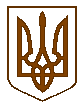 ПЕРВОМАЙСЬКА МІСЬКА РАДАМИКОЛАЇВСЬКОЇ ОБЛАСТІВИКОНАВЧИЙ КОМІТЕТП Р О Т О К О Л засідання виконавчого комітету міської радивід     11.08.2023    № 8 м. ПервомайськУ засіданні взяли участь члени виконавчого комітету міської ради:Головує   ДЕМЧЕНКО Олег –міський головаАНТОНЮК Олександр, БАДЕРА Олександр, БАЖАН Олександр, БОНДАРЧУК Сергій, БИЧКОВ Анатолій, ДАНИЛЬЧЕНКО Тетяна, КОНУП Олег, ЛИСИЙ Олександр, МАЛІШЕВСЬКИЙ Дмитро, МИХАЙЛЮК Володимир, РЯБЧЕНКО Володимир. Відсутні члени виконавчого комітету міської ради: БРЕНГАЧ  Олександр, МЕДВЕДЧУК Михайло, СУРГАЙ Сергій.           
Присутні на засіданні виконавчого комітету міської ради:Міський голова                                                                          Олег ДЕМЧЕНКОКеруючий справами виконавчого комітету міської ради                                                    Тетяна  ДАНИЛЬЧЕНКО    Місце проведення –
    зал засідань виконкомуЗасідання почалося о 10 год. 00 хв.Засідання закінчилося о 11 год. 55 хв.АБРАІМОВ ДенисАБРАІМОВ Денисжурналіст газети «Прибузький Вісник» (1);журналіст газети «Прибузький Вісник» (1);журналіст газети «Прибузький Вісник» (1);ГОТКА Віктор ГОТКА Віктор головний лікар КНП «Первомайська центральна районна лікарня» (1, 8);головний лікар КНП «Первомайська центральна районна лікарня» (1, 8);головний лікар КНП «Первомайська центральна районна лікарня» (1, 8);ГУЛІВЕЦЬ Артем ГУЛІВЕЦЬ Артем директор КП «Флора» (28);директор КП «Флора» (28);директор КП «Флора» (28);ЗАРИЦЬКА ТетянаЗАРИЦЬКА Тетянаначальник управління економічного розвитку територіальної громади міської ради (5-11);начальник управління економічного розвитку територіальної громади міської ради (5-11);начальник управління економічного розвитку територіальної громади міської ради (5-11);ІВАСІВА ТетянаІВАСІВА Тетянаначальник архівного відділу апарату виконавчого комітету міської ради (26-27);начальник архівного відділу апарату виконавчого комітету міської ради (26-27);начальник архівного відділу апарату виконавчого комітету міської ради (26-27);КОВАЛЬ ВолодимирКОВАЛЬ Володимирзаступник начальника управління, начальник юридичного відділу управління юридичної, кадрової та мобілізаційно-оборонної роботи апарату виконавчого комітету міської ради  (1-51);заступник начальника управління, начальник юридичного відділу управління юридичної, кадрової та мобілізаційно-оборонної роботи апарату виконавчого комітету міської ради  (1-51);заступник начальника управління, начальник юридичного відділу управління юридичної, кадрової та мобілізаційно-оборонної роботи апарату виконавчого комітету міської ради  (1-51);КОЛЕСНІЧЕНКО ОльгаКОЛЕСНІЧЕНКО Ольганачальник управління соціального захисту населення міської ради (1, 3-4, 23-25);начальник управління соціального захисту населення міської ради (1, 3-4, 23-25);начальник управління соціального захисту населення міської ради (1, 3-4, 23-25);КОРЧЕВНА ЛарисаКОРЧЕВНА Ларисав.о. начальника відділу містобудування та архітектури виконавчого комітету міської ради (50);в.о. начальника відділу містобудування та архітектури виконавчого комітету міської ради (50);в.о. начальника відділу містобудування та архітектури виконавчого комітету міської ради (50);КРАВЧЕНКО ЛарисаКРАВЧЕНКО Ларисазавідувач сектору захисту прав, свобод і законних інтересів дітей управління у справах дітей міської ради (29-42);завідувач сектору захисту прав, свобод і законних інтересів дітей управління у справах дітей міської ради (29-42);завідувач сектору захисту прав, свобод і законних інтересів дітей управління у справах дітей міської ради (29-42);КРЕСТЬЯНОВ ІгорКРЕСТЬЯНОВ Ігорначальник відділу муніципальної варти апарату виконавчого комітету міської ради (12);начальник відділу муніципальної варти апарату виконавчого комітету міської ради (12);начальник відділу муніципальної варти апарату виконавчого комітету міської ради (12);ЛІТВІНЕНКО ОлексійЛІТВІНЕНКО Олексійначальник управління комунальної власності та земельних відносин міської ради (1, 43-49);начальник управління комунальної власності та земельних відносин міської ради (1, 43-49);начальник управління комунальної власності та земельних відносин міської ради (1, 43-49);МАХОНІНА ОленаМАХОНІНА Оленазавідувач сектору контролю та організаційної роботи апарату виконавчого комітету міської ради (18);завідувач сектору контролю та організаційної роботи апарату виконавчого комітету міської ради (18);завідувач сектору контролю та організаційної роботи апарату виконавчого комітету міської ради (18);ОБОЛЕНСЬКА ТетянаОБОЛЕНСЬКА Тетянадиректор КП  «Первомайський міський центр первинної медико-санітарної допомоги» (1, 7);директор КП  «Первомайський міський центр первинної медико-санітарної допомоги» (1, 7);директор КП  «Первомайський міський центр первинної медико-санітарної допомоги» (1, 7);ОЛІЙНИК ТетянаОЛІЙНИК Тетянаголовний спеціаліст фінансово -                                                 господарського відділу апарату виконавчого комітету міської ради (3-4);головний спеціаліст фінансово -                                                 господарського відділу апарату виконавчого комітету міської ради (3-4);головний спеціаліст фінансово -                                                 господарського відділу апарату виконавчого комітету міської ради (3-4);ОЛІШЕВСЬКА НаталіяОЛІШЕВСЬКА Наталіяначальник управління культури, національностей, релігій, молоді та спорту  міської ради (1, 3-4, 19-22);начальник управління культури, національностей, релігій, молоді та спорту  міської ради (1, 3-4, 19-22);начальник управління культури, національностей, релігій, молоді та спорту  міської ради (1, 3-4, 19-22);ПАСКАЛЬ МаріяПАСКАЛЬ Маріяголовний спеціаліст відділу прес-служби апарату виконавчого комітету міської ради (1-12);головний спеціаліст відділу прес-служби апарату виконавчого комітету міської ради (1-12);головний спеціаліст відділу прес-служби апарату виконавчого комітету міської ради (1-12);ТКАЧУК СвітланаТКАЧУК Світлананачальник управління освіти міської ради (1, 3-4, 13-17);начальник управління освіти міської ради (1, 3-4, 13-17);начальник управління освіти міської ради (1, 3-4, 13-17);ТРОЯН ТетянаТРОЯН Тетяназаступник начальника управління житлово-комунального господарства міської ради (1, 3-4, 28);заступник начальника управління житлово-комунального господарства міської ради (1, 3-4, 28);заступник начальника управління житлово-комунального господарства міської ради (1, 3-4, 28);ШУГУРОВ СергійШУГУРОВ Сергійначальник фінансового управління міської ради (1);начальник фінансового управління міської ради (1);начальник фінансового управління міської ради (1);ЧЕКРИЖОВ ОлегЧЕКРИЖОВ Олегголовний лікар КНП «Первомайська центральна міська багатопрофільна лікарня» (1-2, 7);головний лікар КНП «Первомайська центральна міська багатопрофільна лікарня» (1-2, 7);головний лікар КНП «Первомайська центральна міська багатопрофільна лікарня» (1-2, 7);ЯГНЮК ОльгаЯГНЮК Ольганачальник загального відділу апарату виконавчого комітету міської ради (1-51).начальник загального відділу апарату виконавчого комітету міської ради (1-51).начальник загального відділу апарату виконавчого комітету міської ради (1-51).         Міський голова ДЕМЧЕНКО Олег наголосив на тому, що необхідно затвердити порядок денний засідання виконавчого комітету міської ради. Пропозицій щодо змін та доповнень до порядку денного засідання виконавчого комітету міської ради не надійшло.         По даній пропозиції проведено голосування.Результати голосування:         Міський голова ДЕМЧЕНКО Олег наголосив на тому, що необхідно затвердити порядок денний засідання виконавчого комітету міської ради. Пропозицій щодо змін та доповнень до порядку денного засідання виконавчого комітету міської ради не надійшло.         По даній пропозиції проведено голосування.Результати голосування:         Міський голова ДЕМЧЕНКО Олег наголосив на тому, що необхідно затвердити порядок денний засідання виконавчого комітету міської ради. Пропозицій щодо змін та доповнень до порядку денного засідання виконавчого комітету міської ради не надійшло.         По даній пропозиції проведено голосування.Результати голосування:         Міський голова ДЕМЧЕНКО Олег наголосив на тому, що необхідно затвердити порядок денний засідання виконавчого комітету міської ради. Пропозицій щодо змін та доповнень до порядку денного засідання виконавчого комітету міської ради не надійшло.         По даній пропозиції проведено голосування.Результати голосування:         Міський голова ДЕМЧЕНКО Олег наголосив на тому, що необхідно затвердити порядок денний засідання виконавчого комітету міської ради. Пропозицій щодо змін та доповнень до порядку денного засідання виконавчого комітету міської ради не надійшло.         По даній пропозиції проведено голосування.Результати голосування:        Міський голова ДЕМЧЕНКО Олег запропонував затвердити порядок денний засідання виконавчого комітету міської ради:        Міський голова ДЕМЧЕНКО Олег запропонував затвердити порядок денний засідання виконавчого комітету міської ради:        Міський голова ДЕМЧЕНКО Олег запропонував затвердити порядок денний засідання виконавчого комітету міської ради:        Міський голова ДЕМЧЕНКО Олег запропонував затвердити порядок денний засідання виконавчого комітету міської ради:        Міський голова ДЕМЧЕНКО Олег запропонував затвердити порядок денний засідання виконавчого комітету міської ради: 1.Про виконання бюджету Первомайської міської  територіальної громади за  І півріччя  2023 року.Про виконання бюджету Первомайської міської  територіальної громади за  І півріччя  2023 року.Про виконання бюджету Первомайської міської  територіальної громади за  І півріччя  2023 року.Про виконання бюджету Первомайської міської  територіальної громади за  І півріччя  2023 року. 2.Про хід виконання  за 2021-1 півріччя 2023 року цільової Програми «Фінансова підтримка комунального некомерційного підприємства«Первомайська центральна міська багатопрофільна лікарня» Первомайської міської ради» на 2021 - 2023 роки», затвердженої рішенням міської ради від 28.01.2021 року № 12.Про хід виконання  за 2021-1 півріччя 2023 року цільової Програми «Фінансова підтримка комунального некомерційного підприємства«Первомайська центральна міська багатопрофільна лікарня» Первомайської міської ради» на 2021 - 2023 роки», затвердженої рішенням міської ради від 28.01.2021 року № 12.Про хід виконання  за 2021-1 півріччя 2023 року цільової Програми «Фінансова підтримка комунального некомерційного підприємства«Первомайська центральна міська багатопрофільна лікарня» Первомайської міської ради» на 2021 - 2023 роки», затвердженої рішенням міської ради від 28.01.2021 року № 12.Про хід виконання  за 2021-1 півріччя 2023 року цільової Програми «Фінансова підтримка комунального некомерційного підприємства«Первомайська центральна міська багатопрофільна лікарня» Первомайської міської ради» на 2021 - 2023 роки», затвердженої рішенням міської ради від 28.01.2021 року № 12. 3.Звіт  про виконання за 2021-2022 роки Програми «Наша громада: її події, свята, трудові будні» на 2021-2024 роки, затвердженої рішенням міської ради  від 28.01.2021 року № 60.Звіт  про виконання за 2021-2022 роки Програми «Наша громада: її події, свята, трудові будні» на 2021-2024 роки, затвердженої рішенням міської ради  від 28.01.2021 року № 60.Звіт  про виконання за 2021-2022 роки Програми «Наша громада: її події, свята, трудові будні» на 2021-2024 роки, затвердженої рішенням міської ради  від 28.01.2021 року № 60.Звіт  про виконання за 2021-2022 роки Програми «Наша громада: її події, свята, трудові будні» на 2021-2024 роки, затвердженої рішенням міської ради  від 28.01.2021 року № 60.4.Звіт  про виконання за  I півріччя  2023 року  Програми «Наша громада: її події, свята, трудові будні» на 2021-2024 роки, затвердженої рішенням міської ради  від 28.01.2021 року № 60.Звіт  про виконання за  I півріччя  2023 року  Програми «Наша громада: її події, свята, трудові будні» на 2021-2024 роки, затвердженої рішенням міської ради  від 28.01.2021 року № 60.Звіт  про виконання за  I півріччя  2023 року  Програми «Наша громада: її події, свята, трудові будні» на 2021-2024 роки, затвердженої рішенням міської ради  від 28.01.2021 року № 60.Звіт  про виконання за  I півріччя  2023 року  Програми «Наша громада: її події, свята, трудові будні» на 2021-2024 роки, затвердженої рішенням міської ради  від 28.01.2021 року № 60. 5.Про результати проведення інвентаризації технічного стану будівель установ та закладів бюджетної сфери Первомайської міської територіальної громади у 2023 році.Про результати проведення інвентаризації технічного стану будівель установ та закладів бюджетної сфери Первомайської міської територіальної громади у 2023 році.Про результати проведення інвентаризації технічного стану будівель установ та закладів бюджетної сфери Первомайської міської територіальної громади у 2023 році.Про результати проведення інвентаризації технічного стану будівель установ та закладів бюджетної сфери Первомайської міської територіальної громади у 2023 році. 6.Про стан фінансово-господарської діяльності комунального підприємства міської ради «Управління пасажирських перевезень».Про стан фінансово-господарської діяльності комунального підприємства міської ради «Управління пасажирських перевезень».Про стан фінансово-господарської діяльності комунального підприємства міської ради «Управління пасажирських перевезень».Про стан фінансово-господарської діяльності комунального підприємства міської ради «Управління пасажирських перевезень». 7.Про затвердження фінансових планів комунальних підприємств на 2024 рік (крім підприємств ЖКГ та охорони здоров’я).Про затвердження фінансових планів комунальних підприємств на 2024 рік (крім підприємств ЖКГ та охорони здоров’я).Про затвердження фінансових планів комунальних підприємств на 2024 рік (крім підприємств ЖКГ та охорони здоров’я).Про затвердження фінансових планів комунальних підприємств на 2024 рік (крім підприємств ЖКГ та охорони здоров’я). 8.Про затвердження фінансових планів на 2024 рік комунального некомерційного   підприємства «Первомайська центральна  районна лікарня», комунального некомерційного підприємства «Первомайська міська багатопрофільна лікарня» та комунального підприємства «Первомайський міський центр первинної медико- санітарної допомоги» міської ради.Про затвердження фінансових планів на 2024 рік комунального некомерційного   підприємства «Первомайська центральна  районна лікарня», комунального некомерційного підприємства «Первомайська міська багатопрофільна лікарня» та комунального підприємства «Первомайський міський центр первинної медико- санітарної допомоги» міської ради.Про затвердження фінансових планів на 2024 рік комунального некомерційного   підприємства «Первомайська центральна  районна лікарня», комунального некомерційного підприємства «Первомайська міська багатопрофільна лікарня» та комунального підприємства «Первомайський міський центр первинної медико- санітарної допомоги» міської ради.Про затвердження фінансових планів на 2024 рік комунального некомерційного   підприємства «Первомайська центральна  районна лікарня», комунального некомерційного підприємства «Первомайська міська багатопрофільна лікарня» та комунального підприємства «Первомайський міський центр первинної медико- санітарної допомоги» міської ради. 9.Про затвердження Положення про проведення конкурсу з набуття права на організацію паркування транспортних засобів на території Первомайської міської територіальної громади.Про затвердження Положення про проведення конкурсу з набуття права на організацію паркування транспортних засобів на території Первомайської міської територіальної громади.Про затвердження Положення про проведення конкурсу з набуття права на організацію паркування транспортних засобів на території Первомайської міської територіальної громади.Про затвердження Положення про проведення конкурсу з набуття права на організацію паркування транспортних засобів на території Первомайської міської територіальної громади.10.Про призначення конкурсу з набуття права на організацію паркування транспортних засобів на території Первомайської міської територіальної громади.Про призначення конкурсу з набуття права на організацію паркування транспортних засобів на території Первомайської міської територіальної громади.Про призначення конкурсу з набуття права на організацію паркування транспортних засобів на території Первомайської міської територіальної громади.Про призначення конкурсу з набуття права на організацію паркування транспортних засобів на території Первомайської міської територіальної громади.11.Про внесення змін до Договору № 06-П-19/16      про організацію перевезень пасажирів на приміських автобусних маршрутах загального користування від 22.07.2016 року.Про внесення змін до Договору № 06-П-19/16      про організацію перевезень пасажирів на приміських автобусних маршрутах загального користування від 22.07.2016 року.Про внесення змін до Договору № 06-П-19/16      про організацію перевезень пасажирів на приміських автобусних маршрутах загального користування від 22.07.2016 року.Про внесення змін до Договору № 06-П-19/16      про організацію перевезень пасажирів на приміських автобусних маршрутах загального користування від 22.07.2016 року.12.Про підсумки роботи відділу муніципальної варти апарату виконавчого комітету міської ради, проведену у І півріччі 2023 року.Про підсумки роботи відділу муніципальної варти апарату виконавчого комітету міської ради, проведену у І півріччі 2023 року.Про підсумки роботи відділу муніципальної варти апарату виконавчого комітету міської ради, проведену у І півріччі 2023 року.Про підсумки роботи відділу муніципальної варти апарату виконавчого комітету міської ради, проведену у І півріччі 2023 року.13.Про створення та функціонування класів безпеки в закладах освіти Первомайської міської територіальної громади.Про створення та функціонування класів безпеки в закладах освіти Первомайської міської територіальної громади.Про створення та функціонування класів безпеки в закладах освіти Первомайської міської територіальної громади.Про створення та функціонування класів безпеки в закладах освіти Первомайської міської територіальної громади.14.Про  встановлення вартості харчування дітей у закладах дошкільної освіти Первомайської міської ради на вересень - грудень 2023 року.Про  встановлення вартості харчування дітей у закладах дошкільної освіти Первомайської міської ради на вересень - грудень 2023 року.Про  встановлення вартості харчування дітей у закладах дошкільної освіти Первомайської міської ради на вересень - грудень 2023 року.Про  встановлення вартості харчування дітей у закладах дошкільної освіти Первомайської міської ради на вересень - грудень 2023 року.15.Про встановлення вартості харчування учнів у закладах загальної середньої освіти Первомайської міської  територіальної громади у 2023/2024 навчальному  році.Про встановлення вартості харчування учнів у закладах загальної середньої освіти Первомайської міської  територіальної громади у 2023/2024 навчальному  році.Про встановлення вартості харчування учнів у закладах загальної середньої освіти Первомайської міської  територіальної громади у 2023/2024 навчальному  році.Про встановлення вартості харчування учнів у закладах загальної середньої освіти Первомайської міської  територіальної громади у 2023/2024 навчальному  році.16.Про закріплення  території обслуговування за  закладами загальної середньої освіти Первомайської міської територіальної громади.Про закріплення  території обслуговування за  закладами загальної середньої освіти Первомайської міської територіальної громади.Про закріплення  території обслуговування за  закладами загальної середньої освіти Первомайської міської територіальної громади.Про закріплення  території обслуговування за  закладами загальної середньої освіти Первомайської міської територіальної громади.17.Про функціонування уніфікованої системи електронної реєстрації дітей закладів дошкільної освіти Первомайської міської територіальної громади.Про функціонування уніфікованої системи електронної реєстрації дітей закладів дошкільної освіти Первомайської міської територіальної громади.Про функціонування уніфікованої системи електронної реєстрації дітей закладів дошкільної освіти Первомайської міської територіальної громади.Про функціонування уніфікованої системи електронної реєстрації дітей закладів дошкільної освіти Первомайської міської територіальної громади.18.Про забезпечення виконання вимог Закону України «Про звернення громадян», актів Президента України, Кабінету Міністрів України щодо звернень громадян у І півріччі  2023 року.Про забезпечення виконання вимог Закону України «Про звернення громадян», актів Президента України, Кабінету Міністрів України щодо звернень громадян у І півріччі  2023 року.Про забезпечення виконання вимог Закону України «Про звернення громадян», актів Президента України, Кабінету Міністрів України щодо звернень громадян у І півріччі  2023 року.Про забезпечення виконання вимог Закону України «Про звернення громадян», актів Президента України, Кабінету Міністрів України щодо звернень громадян у І півріччі  2023 року.19.Про відзначення Дня Державного Прапора України та 32- ї річниці незалежності України.Про відзначення Дня Державного Прапора України та 32- ї річниці незалежності України.Про відзначення Дня Державного Прапора України та 32- ї річниці незалежності України.Про відзначення Дня Державного Прапора України та 32- ї річниці незалежності України.20.Про  відзначення 347-ї  річниці утворення міста Первомайська.Про  відзначення 347-ї  річниці утворення міста Первомайська.Про  відзначення 347-ї  річниці утворення міста Первомайська.Про  відзначення 347-ї  річниці утворення міста Первомайська.21.Про проведення щорічного конкурсу «Мій Первомайськ – стежками часу».Про проведення щорічного конкурсу «Мій Первомайськ – стежками часу».Про проведення щорічного конкурсу «Мій Первомайськ – стежками часу».Про проведення щорічного конкурсу «Мій Первомайськ – стежками часу».22.Про встановлення розміру батьківської плати за навчання на 2023- 2024 навчальний рік в мистецьких школах Первомайської міської територіальної громади.Про встановлення розміру батьківської плати за навчання на 2023- 2024 навчальний рік в мистецьких школах Первомайської міської територіальної громади.Про встановлення розміру батьківської плати за навчання на 2023- 2024 навчальний рік в мистецьких школах Первомайської міської територіальної громади.Про встановлення розміру батьківської плати за навчання на 2023- 2024 навчальний рік в мистецьких школах Первомайської міської територіальної громади.23.Про підготовку та проведення у 2023 році в Первомайській міській територіальній громаді Дня пам'яті захисників України, які загинули в боротьбі за незалежність, суверенітет і територіальну цілісність України.Про підготовку та проведення у 2023 році в Первомайській міській територіальній громаді Дня пам'яті захисників України, які загинули в боротьбі за незалежність, суверенітет і територіальну цілісність України.Про підготовку та проведення у 2023 році в Первомайській міській територіальній громаді Дня пам'яті захисників України, які загинули в боротьбі за незалежність, суверенітет і територіальну цілісність України.Про підготовку та проведення у 2023 році в Первомайській міській територіальній громаді Дня пам'яті захисників України, які загинули в боротьбі за незалежність, суверенітет і територіальну цілісність України.24.Про відзначення у 2023 році Дня партизанської слави в Первомайській міській територіальній громаді.Про відзначення у 2023 році Дня партизанської слави в Первомайській міській територіальній громаді.Про відзначення у 2023 році Дня партизанської слави в Первомайській міській територіальній громаді.Про відзначення у 2023 році Дня партизанської слави в Первомайській міській територіальній громаді.25.Про затвердження Порядку забезпечення доступу до публічної інформації.Про затвердження Порядку забезпечення доступу до публічної інформації.Про затвердження Порядку забезпечення доступу до публічної інформації.Про затвердження Порядку забезпечення доступу до публічної інформації.26.Про затвердження Положення про експертну комісію архівного відділу апарату виконавчого комітету міської ради.Про затвердження Положення про експертну комісію архівного відділу апарату виконавчого комітету міської ради.Про затвердження Положення про експертну комісію архівного відділу апарату виконавчого комітету міської ради.Про затвердження Положення про експертну комісію архівного відділу апарату виконавчого комітету міської ради.27.Про затвердження складу експертної комісії архівного відділу апарату виконавчого комітету міської ради.Про затвердження складу експертної комісії архівного відділу апарату виконавчого комітету міської ради.Про затвердження складу експертної комісії архівного відділу апарату виконавчого комітету міської ради.Про затвердження складу експертної комісії архівного відділу апарату виконавчого комітету міської ради.28.Про  встановлення тарифу  використання торговельного місця на території ринку комунального підприємства Первомайської міської ради    «Флора» для продовження підприємницької діяльності.Про  встановлення тарифу  використання торговельного місця на території ринку комунального підприємства Первомайської міської ради    «Флора» для продовження підприємницької діяльності.Про  встановлення тарифу  використання торговельного місця на території ринку комунального підприємства Первомайської міської ради    «Флора» для продовження підприємницької діяльності.Про  встановлення тарифу  використання торговельного місця на території ринку комунального підприємства Первомайської міської ради    «Флора» для продовження підприємницької діяльності.29.Про встановлення опіки над  Бєлоцькою Поліною Ігорівною, 06.02.2016 р. н.Про встановлення опіки над  Бєлоцькою Поліною Ігорівною, 06.02.2016 р. н.Про встановлення опіки над  Бєлоцькою Поліною Ігорівною, 06.02.2016 р. н.Про встановлення опіки над  Бєлоцькою Поліною Ігорівною, 06.02.2016 р. н.30.Про  створення прийомної сім'Ї на базі подружжя Марченко та  влаштування на   спільне проживання і виховання Будніка Євгена Олександровича, 07.06.2015  р. н.Про  створення прийомної сім'Ї на базі подружжя Марченко та  влаштування на   спільне проживання і виховання Будніка Євгена Олександровича, 07.06.2015  р. н.Про  створення прийомної сім'Ї на базі подружжя Марченко та  влаштування на   спільне проживання і виховання Будніка Євгена Олександровича, 07.06.2015  р. н.Про  створення прийомної сім'Ї на базі подружжя Марченко та  влаштування на   спільне проживання і виховання Будніка Євгена Олександровича, 07.06.2015  р. н.31.Про припинення опіки над малолітнім ХХХХХХХХХХПро припинення опіки над малолітнім ХХХХХХХХХХПро припинення опіки над малолітнім ХХХХХХХХХХПро припинення опіки над малолітнім ХХХХХХХХХХ32.Про припинення опіки над малолітньою ХХХХХХХХХХПро припинення опіки над малолітньою ХХХХХХХХХХПро припинення опіки над малолітньою ХХХХХХХХХХПро припинення опіки над малолітньою ХХХХХХХХХХ33.Про припинення піклування над неповнолітнім ХХХХХХХХХХПро припинення піклування над неповнолітнім ХХХХХХХХХХПро припинення піклування над неповнолітнім ХХХХХХХХХХПро припинення піклування над неповнолітнім ХХХХХХХХХХ34.Про влаштування ХХХХХХХХХХ до  КЗ «Березківський мистецький ліцей» Миколаївської обласної ради.Про влаштування ХХХХХХХХХХ до  КЗ «Березківський мистецький ліцей» Миколаївської обласної ради.Про влаштування ХХХХХХХХХХ до  КЗ «Березківський мистецький ліцей» Миколаївської обласної ради.Про влаштування ХХХХХХХХХХ до  КЗ «Березківський мистецький ліцей» Миколаївської обласної ради.35.Про припинення піклування над ХХХХХХХХХХПро припинення піклування над ХХХХХХХХХХПро припинення піклування над ХХХХХХХХХХПро припинення піклування над ХХХХХХХХХХ36.Про надання статусу дитини-сироти ХХХХХХХХХХПро надання статусу дитини-сироти ХХХХХХХХХХПро надання статусу дитини-сироти ХХХХХХХХХХПро надання статусу дитини-сироти ХХХХХХХХХХ37.Про надання статусу дитини-сироти ХХХХХХХХХХПро надання статусу дитини-сироти ХХХХХХХХХХПро надання статусу дитини-сироти ХХХХХХХХХХПро надання статусу дитини-сироти ХХХХХХХХХХ38.Про надання статусу дитини-сироти ХХХХХХХХХХПро надання статусу дитини-сироти ХХХХХХХХХХПро надання статусу дитини-сироти ХХХХХХХХХХПро надання статусу дитини-сироти ХХХХХХХХХХ39.Про внесення змін до рішення виконкому від 14.01.2011 р. №20 «Про надання статусу дитини, позбавленої батьківського піклування, та призначення опікуна малолітній ХХХХХХХХХХ».Про внесення змін до рішення виконкому від 14.01.2011 р. №20 «Про надання статусу дитини, позбавленої батьківського піклування, та призначення опікуна малолітній ХХХХХХХХХХ».Про внесення змін до рішення виконкому від 14.01.2011 р. №20 «Про надання статусу дитини, позбавленої батьківського піклування, та призначення опікуна малолітній ХХХХХХХХХХ».Про внесення змін до рішення виконкому від 14.01.2011 р. №20 «Про надання статусу дитини, позбавленої батьківського піклування, та призначення опікуна малолітній ХХХХХХХХХХ».40.Про   призначення відповідального за збереження житла та майна дитини, позбавленої батьківського піклування ХХХХХХХХХХПро   призначення відповідального за збереження житла та майна дитини, позбавленої батьківського піклування ХХХХХХХХХХПро   призначення відповідального за збереження житла та майна дитини, позбавленої батьківського піклування ХХХХХХХХХХПро   призначення відповідального за збереження житла та майна дитини, позбавленої батьківського піклування ХХХХХХХХХХ41.Про надання дозволу ХХХХХХХХХХ на укладання договору дарування житла.Про надання дозволу ХХХХХХХХХХ на укладання договору дарування житла.Про надання дозволу ХХХХХХХХХХ на укладання договору дарування житла.Про надання дозволу ХХХХХХХХХХ на укладання договору дарування житла.42.Про надання дозволу ХХХХХХХХХХ на укладання договору поділу майна подружжя.Про надання дозволу ХХХХХХХХХХ на укладання договору поділу майна подружжя.Про надання дозволу ХХХХХХХХХХ на укладання договору поділу майна подружжя.Про надання дозволу ХХХХХХХХХХ на укладання договору поділу майна подружжя.43.Про взяття на квартирний облік громадян, які потребують поліпшення житлових умов.Про взяття на квартирний облік громадян, які потребують поліпшення житлових умов.Про взяття на квартирний облік громадян, які потребують поліпшення житлових умов.Про взяття на квартирний облік громадян, які потребують поліпшення житлових умов.44.Про виключення зі складу сім'ї осіб, які перебувають на квартирному обліку при виконавчому комітеті Первомайської міської ради.Про виключення зі складу сім'ї осіб, які перебувають на квартирному обліку при виконавчому комітеті Первомайської міської ради.Про виключення зі складу сім'ї осіб, які перебувають на квартирному обліку при виконавчому комітеті Первомайської міської ради.Про виключення зі складу сім'ї осіб, які перебувають на квартирному обліку при виконавчому комітеті Первомайської міської ради.45.Про зняття з квартирного обліку.Про зняття з квартирного обліку.Про зняття з квартирного обліку.Про зняття з квартирного обліку.46.Про внесення змін до рішення  виконавчого комітету Первомайської  міської ради від 13.05.2016 року № 222 «Про  постановку та зняття з квартирного обліку».Про внесення змін до рішення  виконавчого комітету Первомайської  міської ради від 13.05.2016 року № 222 «Про  постановку та зняття з квартирного обліку».Про внесення змін до рішення  виконавчого комітету Первомайської  міської ради від 13.05.2016 року № 222 «Про  постановку та зняття з квартирного обліку».Про внесення змін до рішення  виконавчого комітету Первомайської  міської ради від 13.05.2016 року № 222 «Про  постановку та зняття з квартирного обліку».47.Про    затвердження  величини опосередкованої вартості (оренди) житла  для встановлення  відповідно до закону права громадян на соціальний квартирний  облік та отримання житла  з житлового фонду соціального призначення у  Первомайській   міській   територіальній громаді  за  ІІ  квартал  2023  року.Про    затвердження  величини опосередкованої вартості (оренди) житла  для встановлення  відповідно до закону права громадян на соціальний квартирний  облік та отримання житла  з житлового фонду соціального призначення у  Первомайській   міській   територіальній громаді  за  ІІ  квартал  2023  року.Про    затвердження  величини опосередкованої вартості (оренди) житла  для встановлення  відповідно до закону права громадян на соціальний квартирний  облік та отримання житла  з житлового фонду соціального призначення у  Первомайській   міській   територіальній громаді  за  ІІ  квартал  2023  року.Про    затвердження  величини опосередкованої вартості (оренди) житла  для встановлення  відповідно до закону права громадян на соціальний квартирний  облік та отримання житла  з житлового фонду соціального призначення у  Первомайській   міській   територіальній громаді  за  ІІ  квартал  2023  року.48.Про взяття внутрішньо переміщених осіб на облік громадян, які потребують надання житлового приміщення з фондів.Про взяття внутрішньо переміщених осіб на облік громадян, які потребують надання житлового приміщення з фондів.Про взяття внутрішньо переміщених осіб на облік громадян, які потребують надання житлового приміщення з фондів.Про взяття внутрішньо переміщених осіб на облік громадян, які потребують надання житлового приміщення з фондів.49.Про надання дозволу на приватизацію кімнат  №  35, 36 у гуртожитку за адресою вул. Корабельна, 20 м. Первомайськ Миколаївської області.Про надання дозволу на приватизацію кімнат  №  35, 36 у гуртожитку за адресою вул. Корабельна, 20 м. Первомайськ Миколаївської області.Про надання дозволу на приватизацію кімнат  №  35, 36 у гуртожитку за адресою вул. Корабельна, 20 м. Первомайськ Миколаївської області.Про надання дозволу на приватизацію кімнат  №  35, 36 у гуртожитку за адресою вул. Корабельна, 20 м. Первомайськ Миколаївської області.50.Про надання дозволу на знесення житлових будинків у місті Первомайську.Про надання дозволу на знесення житлових будинків у місті Первомайську.Про надання дозволу на знесення житлових будинків у місті Первомайську.Про надання дозволу на знесення житлових будинків у місті Первомайську.51.Про розпорядження, видані в період між засіданнями виконкому.Про розпорядження, видані в період між засіданнями виконкому.Про розпорядження, видані в період між засіданнями виконкому.Про розпорядження, видані в період між засіданнями виконкому.     По даній пропозиції проведено голосування.Результати голосування:     По даній пропозиції проведено голосування.Результати голосування:     По даній пропозиції проведено голосування.Результати голосування:     По даній пропозиції проведено голосування.Результати голосування:     По даній пропозиції проведено голосування.Результати голосування:«за»«проти»«утримались»«не голосували»«за»«проти»«утримались»«не голосували»«за»«проти»«утримались»«не голосували»«за»«проти»«утримались»«не голосували»- 12- немає- немає- немаєВИРІШИЛИ:ВИРІШИЛИ:ВИРІШИЛИ:затвердити запропонований порядок денний засідання виконавчого комітету міської ради затвердити запропонований порядок денний засідання виконавчого комітету міської ради 1. СЛУХАЛИ:1. СЛУХАЛИ:1. СЛУХАЛИ:Про виконання бюджету Первомайської міської  територіальної громади за  І півріччя  2023 рокуПро виконання бюджету Первомайської міської  територіальної громади за  І півріччя  2023 рокуДОПОВІДАЧ:ДОПОВІДАЧ:ДОПОВІДАЧ:ШУГУРОВ СергійШУГУРОВ СергійВИСТУПИЛИ:ВИСТУПИЛИ:ВИСТУПИЛИ:КОЛЕСНІЧЕНКО Ольга, ТКАЧУК Світлана, ЧЕКРИЖОВ Олег, ОБОЛЕНСЬКА Тетяна, ГОТКА Віктор, БИЧКОВ Анатолій, ТРОЯН Тетяна,  ОЛІШЕВСЬКА Наталія, ЛІТВІНЕНКО Олексій, РЯБЧЕНКО Володимир, ДЕМЧЕНКО ОлегКОЛЕСНІЧЕНКО Ольга, ТКАЧУК Світлана, ЧЕКРИЖОВ Олег, ОБОЛЕНСЬКА Тетяна, ГОТКА Віктор, БИЧКОВ Анатолій, ТРОЯН Тетяна,  ОЛІШЕВСЬКА Наталія, ЛІТВІНЕНКО Олексій, РЯБЧЕНКО Володимир, ДЕМЧЕНКО ОлегВИРІШИЛИ:ВИРІШИЛИ:ВИРІШИЛИ:прийняти проєкт рішення виконавчого комітетуприйняти проєкт рішення виконавчого комітету                                                   «за»«проти»«утримались»«не голосували»                                                   «за»«проти»«утримались»«не голосували»                                                   «за»«проти»«утримались»«не голосували»- 12- немає- немає- немає- 12- немає- немає- немає(Рішення виконкому № 368)(Рішення виконкому № 368)(Рішення виконкому № 368)(Рішення виконкому № 368)(Рішення виконкому № 368)2. СЛУХАЛИ:2. СЛУХАЛИ:2. СЛУХАЛИ:Про хід виконання  за 2021-1 півріччя 2023 року цільової Програми «Фінансова підтримка комунального некомерційного підприємства«Первомайська центральна міська багатопрофільна лікарня» Первомайської міської ради» на 2021 - 2023 роки», затвердженої рішенням міської ради від 28.01.2021 року № 12Про хід виконання  за 2021-1 півріччя 2023 року цільової Програми «Фінансова підтримка комунального некомерційного підприємства«Первомайська центральна міська багатопрофільна лікарня» Первомайської міської ради» на 2021 - 2023 роки», затвердженої рішенням міської ради від 28.01.2021 року № 12ДОПОВІДАЧ:ДОПОВІДАЧ:ДОПОВІДАЧ:ЧЕКРИЖОВ ОлегЧЕКРИЖОВ ОлегВИРІШИЛИ:ВИРІШИЛИ:ВИРІШИЛИ:прийняти проєкт рішення виконавчого комітету прийняти проєкт рішення виконавчого комітету                                                     «за»«проти»«утримались»«не голосували»                                                    «за»«проти»«утримались»«не голосували»                                                    «за»«проти»«утримались»«не голосували»- 12- немає- немає- немає- 12- немає- немає- немає(Рішення виконкому № 369)(Рішення виконкому № 369)(Рішення виконкому № 369)(Рішення виконкому № 369)(Рішення виконкому № 369)3. СЛУХАЛИ:3. СЛУХАЛИ:3. СЛУХАЛИ:Звіт  про виконання за 2021-2022 роки Програми «Наша громада: її події, свята, трудові будні» на 2021-2024 роки, затвердженої рішенням міської ради  від 28.01.2021 року № 60Звіт  про виконання за 2021-2022 роки Програми «Наша громада: її події, свята, трудові будні» на 2021-2024 роки, затвердженої рішенням міської ради  від 28.01.2021 року № 60ДОПОВІДАЧ:ДОПОВІДАЧ:ДОПОВІДАЧ:ОЛІЙНИК Тетяна ОЛІЙНИК Тетяна ВИСТУПИЛИ:ВИСТУПИЛИ:ВИСТУПИЛИ:ОЛІШЕВСЬКА Наталія, КОЛЕСНІЧЕНКО Ольга, ТРОЯН Тетяна, ТКАЧУК Світлана, ДЕМЧЕНКО ОлегОЛІШЕВСЬКА Наталія, КОЛЕСНІЧЕНКО Ольга, ТРОЯН Тетяна, ТКАЧУК Світлана, ДЕМЧЕНКО ОлегВИРІШИЛИ:ВИРІШИЛИ:ВИРІШИЛИ:прийняти проєкт рішення виконавчого комітету прийняти проєкт рішення виконавчого комітету                                                    «за»                                            «проти»                                                                                                    «утримались»                                       «не голосували»                                                   «за»                                            «проти»                                                                                                    «утримались»                                       «не голосували»                                                   «за»                                            «проти»                                                                                                    «утримались»                                       «не голосували»- 12- немає- немає- немає- 12- немає- немає- немає                                      (Рішення виконкому № 370)                                      (Рішення виконкому № 370)                                      (Рішення виконкому № 370)                                      (Рішення виконкому № 370)                                      (Рішення виконкому № 370)4. СЛУХАЛИ:4. СЛУХАЛИ:4. СЛУХАЛИ:Звіт  про виконання за  I півріччя  2023 року  Програми «Наша громада: її події, свята, трудові будні» на 2021-2024 роки, затвердженої рішенням міської ради  від 28.01.2021 року № 60Звіт  про виконання за  I півріччя  2023 року  Програми «Наша громада: її події, свята, трудові будні» на 2021-2024 роки, затвердженої рішенням міської ради  від 28.01.2021 року № 60ДОПОВІДАЧ:ДОПОВІДАЧ:ДОПОВІДАЧ:ОЛІЙНИК Тетяна ОЛІЙНИК Тетяна ВИСТУПИЛИ:ВИСТУПИЛИ:ВИСТУПИЛИ:ОЛІШЕВСЬКА Наталія, КОЛЕСНІЧЕНКО Ольга, ТРОЯН Тетяна, ТКАЧУК Світлана, ДЕМЧЕНКО ОлегОЛІШЕВСЬКА Наталія, КОЛЕСНІЧЕНКО Ольга, ТРОЯН Тетяна, ТКАЧУК Світлана, ДЕМЧЕНКО ОлегВИРІШИЛИ:ВИРІШИЛИ:ВИРІШИЛИ:прийняти проєкт рішення виконавчого комітету прийняти проєкт рішення виконавчого комітету                                       (Рішення виконкому № 371)                                      (Рішення виконкому № 371)                                      (Рішення виконкому № 371)                                      (Рішення виконкому № 371)                                      (Рішення виконкому № 371)5. СЛУХАЛИ:5. СЛУХАЛИ:5. СЛУХАЛИ:Про результати проведення інвентаризації технічного стану будівель установ та закладів бюджетної сфери Первомайської міської територіальної громади у 2023 роціПро результати проведення інвентаризації технічного стану будівель установ та закладів бюджетної сфери Первомайської міської територіальної громади у 2023 роціДОПОВІДАЧ:ДОПОВІДАЧ:ДОПОВІДАЧ:ЗАРИЦЬКА Тетяна ЗАРИЦЬКА Тетяна ВИРІШИЛИ:ВИРІШИЛИ:ВИРІШИЛИ:прийняти проєкт рішення виконавчого комітету прийняти проєкт рішення виконавчого комітету                                                    «за»                                              «проти»                                                         «утримались»                                       «не голосували»                                                       «за»                                              «проти»                                                         «утримались»                                       «не голосували»                                                       «за»                                              «проти»                                                         «утримались»                                       «не голосували»    - 10- немає- немає- 2- 10- немає- немає- 2                                          (Рішення виконкому № 372)                                          (Рішення виконкому № 372)                                          (Рішення виконкому № 372)                                          (Рішення виконкому № 372)                                          (Рішення виконкому № 372)6. СЛУХАЛИ:6. СЛУХАЛИ:6. СЛУХАЛИ:Про стан фінансово-господарської діяльності комунального підприємства міської ради «Управління пасажирських перевезень»Про стан фінансово-господарської діяльності комунального підприємства міської ради «Управління пасажирських перевезень»ДОПОВІДАЧ:ДОПОВІДАЧ:ДОПОВІДАЧ:ЗАРИЦЬКА Тетяна ЗАРИЦЬКА Тетяна ВИРІШИЛИ:ВИРІШИЛИ:ВИРІШИЛИ:прийняти проєкт рішення виконавчого комітету прийняти проєкт рішення виконавчого комітету                                                     «за»                                             «проти»                                                         «утримались»                                       «не голосували»                                                    «за»                                             «проти»                                                         «утримались»                                       «не голосували»                                                    «за»                                             «проти»                                                         «утримались»                                       «не голосували»- 11- немає- немає- 1- 11- немає- немає- 1                                             (Рішення виконкому № 373)                                             (Рішення виконкому № 373)                                             (Рішення виконкому № 373)                                             (Рішення виконкому № 373)                                             (Рішення виконкому № 373)7. СЛУХАЛИ:7. СЛУХАЛИ:7. СЛУХАЛИ:Про затвердження фінансових планів комунальних підприємств на 2024 рік (крім підприємств ЖКГ та охорони здоров’я)Про затвердження фінансових планів комунальних підприємств на 2024 рік (крім підприємств ЖКГ та охорони здоров’я)ДОПОВІДАЧ:ДОПОВІДАЧ:ДОПОВІДАЧ:ЗАРИЦЬКА Тетяна ЗАРИЦЬКА Тетяна ВИРІШИЛИ:ВИРІШИЛИ:ВИРІШИЛИ:прийняти проєкт рішення виконавчого комітету прийняти проєкт рішення виконавчого комітету                                                     «за»                                             «проти»                                                         «утримались»                                       «не голосували»                                                    «за»                                             «проти»                                                         «утримались»                                       «не голосували»                                                    «за»                                             «проти»                                                         «утримались»                                       «не голосували»- 11- немає- немає- 1- 11- немає- немає- 1(Рішення виконкому № 374)(Рішення виконкому № 374)(Рішення виконкому № 374)(Рішення виконкому № 374)(Рішення виконкому № 374)8. СЛУХАЛИ:8. СЛУХАЛИ:8. СЛУХАЛИ:Про затвердження фінансових планів на 2024 рік комунального некомерційного   підприємства «Первомайська центральна  районна лікарня», комунального некомерційного підприємства «Первомайська міська багатопрофільна лікарня» та комунального підприємства «Первомайський міський центр первинної медико- санітарної допомоги» міської радиПро затвердження фінансових планів на 2024 рік комунального некомерційного   підприємства «Первомайська центральна  районна лікарня», комунального некомерційного підприємства «Первомайська міська багатопрофільна лікарня» та комунального підприємства «Первомайський міський центр первинної медико- санітарної допомоги» міської радиДОПОВІДАЧ:ДОПОВІДАЧ:ДОПОВІДАЧ:ЗАРИЦЬКА Тетяна ЗАРИЦЬКА Тетяна ВИРІШИЛИ:ВИРІШИЛИ:ВИРІШИЛИ:прийняти проєкт рішення виконавчого комітету прийняти проєкт рішення виконавчого комітету                                                     «за»«проти»«утримались»                               «не голосували»                                                    «за»«проти»«утримались»                               «не голосували»                                                    «за»«проти»«утримались»                               «не голосували»- 11- немає- немає- 1- 11- немає- немає- 1(Рішення виконкому № 375)(Рішення виконкому № 375)(Рішення виконкому № 375)(Рішення виконкому № 375)(Рішення виконкому № 375)9. СЛУХАЛИ:9. СЛУХАЛИ:9. СЛУХАЛИ:Про затвердження Положення про проведення конкурсу з набуття права на організацію паркування транспортних засобів на території Первомайської міської територіальної громадиПро затвердження Положення про проведення конкурсу з набуття права на організацію паркування транспортних засобів на території Первомайської міської територіальної громадиДОПОВІДАЧ:ДОПОВІДАЧ:ДОПОВІДАЧ:ЗАРИЦЬКА Тетяна ЗАРИЦЬКА Тетяна ВИСТУПИЛИ:ВИСТУПИЛИ:ВИСТУПИЛИ:БОНДАРЧУК Сергій, АНТОНЮК Олександр, ДЕМЧЕНКО ОлегБОНДАРЧУК Сергій, АНТОНЮК Олександр, ДЕМЧЕНКО ОлегВИРІШИЛИ:ВИРІШИЛИ:ВИРІШИЛИ:прийняти проєкт рішення виконавчого комітету прийняти проєкт рішення виконавчого комітету «за»«проти»«утримались»                               «не голосували»«за»«проти»«утримались»                               «не голосували»«за»«проти»«утримались»                               «не голосували»- 9- немає- 2- 1- 9- немає- 2- 1                                         (Рішення виконкому № 376)                                         (Рішення виконкому № 376)                                         (Рішення виконкому № 376)                                         (Рішення виконкому № 376)                                         (Рішення виконкому № 376)10. СЛУХАЛИ:10. СЛУХАЛИ:10. СЛУХАЛИ:Про призначення конкурсу з набуття права на організацію паркування транспортних засобів на території Первомайської міської територіальної громадиПро призначення конкурсу з набуття права на організацію паркування транспортних засобів на території Первомайської міської територіальної громадиДОПОВІДАЧ:ДОПОВІДАЧ:ДОПОВІДАЧ:ЗАРИЦЬКА Тетяна ЗАРИЦЬКА Тетяна ВИРІШИЛИ:ВИРІШИЛИ:ВИРІШИЛИ:прийняти проєкт рішення виконавчого комітетуприйняти проєкт рішення виконавчого комітету«за»«проти»«утримались»«не голосували»                                                         «за»«проти»«утримались»«не голосували»                                                         «за»«проти»«утримались»«не голосували»                                                         - 10- немає- 1- 1- 10- немає- 1- 1(Рішення виконкому № 377)(Рішення виконкому № 377)(Рішення виконкому № 377)(Рішення виконкому № 377)(Рішення виконкому № 377)11. СЛУХАЛИ:11. СЛУХАЛИ:11. СЛУХАЛИ:Про внесення змін до Договору № 06-П-19/16 про організацію перевезень пасажирів на приміських автобусних маршрутах загального користування від 22.07.2016 рокуПро внесення змін до Договору № 06-П-19/16 про організацію перевезень пасажирів на приміських автобусних маршрутах загального користування від 22.07.2016 рокуДОПОВІДАЧ:ДОПОВІДАЧ:ДОПОВІДАЧ:ЗАРИЦЬКА Тетяна ЗАРИЦЬКА Тетяна ВИРІШИЛИ:ВИРІШИЛИ:ВИРІШИЛИ:прийняти проєкт рішення виконавчого комітету прийняти проєкт рішення виконавчого комітету «за»«проти»«утримались»«не голосували»                                                         «за»«проти»«утримались»«не голосували»                                                         «за»«проти»«утримались»«не голосували»                                                         - 11- немає- немає- 1- 11- немає- немає- 1(Рішення виконкому № 378)(Рішення виконкому № 378)(Рішення виконкому № 378)(Рішення виконкому № 378)(Рішення виконкому № 378)12.  СЛУХАЛИ:12.  СЛУХАЛИ:12.  СЛУХАЛИ:Про підсумки роботи відділу муніципальної варти апарату виконавчого комітету міської ради, проведену у І півріччі 2023 рокуПро підсумки роботи відділу муніципальної варти апарату виконавчого комітету міської ради, проведену у І півріччі 2023 рокуДОПОВІДАЧ:ДОПОВІДАЧ:ДОПОВІДАЧ:КРЕСТЬЯНОВ ІгорКРЕСТЬЯНОВ ІгорВИСТУПИЛИ:ВИСТУПИЛИ:ВИСТУПИЛИ:АНТОНЮК Олександр, ДЕМЧЕНКО ОлегАНТОНЮК Олександр, ДЕМЧЕНКО ОлегВИРІШИЛИ:ВИРІШИЛИ:ВИРІШИЛИ:прийняти проєкт рішення виконавчого комітету прийняти проєкт рішення виконавчого комітету «за»«проти»«утримались»«не голосували»                                                         «за»«проти»«утримались»«не голосували»                                                         «за»«проти»«утримались»«не голосували»                                                         - 11- немає- немає- 1- 11- немає- немає- 1(Рішення виконкому № 379)(Рішення виконкому № 379)(Рішення виконкому № 379)(Рішення виконкому № 379)(Рішення виконкому № 379)13.  СЛУХАЛИ:13.  СЛУХАЛИ:13.  СЛУХАЛИ:Про створення та функціонування класів безпеки в закладах освіти Первомайської міської територіальної громадиПро створення та функціонування класів безпеки в закладах освіти Первомайської міської територіальної громадиДОПОВІДАЧ:ДОПОВІДАЧ:ДОПОВІДАЧ:ТКАЧУК СвітланаТКАЧУК СвітланаВИРІШИЛИ:ВИРІШИЛИ:ВИРІШИЛИ:прийняти проєкт рішення виконавчого комітету прийняти проєкт рішення виконавчого комітету                                         «за»«проти»«утримались»«не голосували»                                        «за»«проти»«утримались»«не голосували»                                        «за»«проти»«утримались»«не голосували»- 11- немає- немає- 1- 11- немає- немає- 1                                                              (Рішення виконкому № 380)                                                              (Рішення виконкому № 380)                                                              (Рішення виконкому № 380)                                                              (Рішення виконкому № 380)                                                              (Рішення виконкому № 380)14.  СЛУХАЛИ:14.  СЛУХАЛИ:14.  СЛУХАЛИ:Про  встановлення вартості харчування дітей у закладах дошкільної освіти Первомайської міської ради на вересень - грудень 2023 рокуПро  встановлення вартості харчування дітей у закладах дошкільної освіти Первомайської міської ради на вересень - грудень 2023 рокуДОПОВІДАЧ:ДОПОВІДАЧ:ДОПОВІДАЧ:ТКАЧУК СвітланаТКАЧУК СвітланаВИРІШИЛИ:ВИРІШИЛИ:ВИРІШИЛИ:прийняти проєкт рішення виконавчого комітету прийняти проєкт рішення виконавчого комітету                                           «за»«проти»«утримались»«не голосували»                                          «за»«проти»«утримались»«не голосували»                                          «за»«проти»«утримались»«не голосували»- 11- немає- немає- 1- 11- немає- немає- 1(Рішення виконкому № 381)(Рішення виконкому № 381)(Рішення виконкому № 381)(Рішення виконкому № 381)(Рішення виконкому № 381)15.  СЛУХАЛИ:15.  СЛУХАЛИ:15.  СЛУХАЛИ:Про встановлення вартості харчування учнів у закладах загальної середньої освіти Первомайської міської  територіальної громади у 2023/2024 навчальному  роціПро встановлення вартості харчування учнів у закладах загальної середньої освіти Первомайської міської  територіальної громади у 2023/2024 навчальному  роціДОПОВІДАЧ:ДОПОВІДАЧ:ДОПОВІДАЧ:ТКАЧУК СвітланаТКАЧУК СвітланаВИРІШИЛИ:ВИРІШИЛИ:ВИРІШИЛИ:прийняти проєкт рішення виконавчого комітету прийняти проєкт рішення виконавчого комітету                                                 «за»«проти»«утримались»                               «не голосували»                                                «за»«проти»«утримались»                               «не голосували»                                                «за»«проти»«утримались»                               «не голосували»- 11- немає- немає- 1- 11- немає- немає- 1                                             (Рішення виконкому № 382)                                             (Рішення виконкому № 382)                                             (Рішення виконкому № 382)                                             (Рішення виконкому № 382)                                             (Рішення виконкому № 382)16.  СЛУХАЛИ:16.  СЛУХАЛИ:16.  СЛУХАЛИ:Про закріплення  території обслуговування за  закладами загальної середньої освіти Первомайської міської територіальної громадиПро закріплення  території обслуговування за  закладами загальної середньої освіти Первомайської міської територіальної громадиДОПОВІДАЧ:ДОПОВІДАЧ:ДОПОВІДАЧ:ТКАЧУК СвітланаТКАЧУК СвітланаВИРІШИЛИ:ВИРІШИЛИ:ВИРІШИЛИ:прийняти проєкт рішення виконавчого комітету прийняти проєкт рішення виконавчого комітету                                                  «за»«проти»«утримались»«не голосували»                                                 «за»«проти»«утримались»«не голосували»                                                 «за»«проти»«утримались»«не голосували»- 11- немає- немає- 1- 11- немає- немає- 1                                          (Рішення виконкому № 383)                                          (Рішення виконкому № 383)                                          (Рішення виконкому № 383)                                          (Рішення виконкому № 383)                                          (Рішення виконкому № 383)17.  СЛУХАЛИ:17.  СЛУХАЛИ:17.  СЛУХАЛИ:Про функціонування уніфікованої системи електронної реєстрації дітей закладів дошкільної освіти Первомайської міської територіальної громадиПро функціонування уніфікованої системи електронної реєстрації дітей закладів дошкільної освіти Первомайської міської територіальної громадиДОПОВІДАЧ:ДОПОВІДАЧ:ДОПОВІДАЧ:ТКАЧУК СвітланаТКАЧУК СвітланаВИРІШИЛИ:ВИРІШИЛИ:ВИРІШИЛИ:прийняти проєкт рішення виконавчого комітетуприйняти проєкт рішення виконавчого комітету«за»«проти»«утримались»                               «не голосували»«за»«проти»«утримались»                               «не голосували»«за»«проти»«утримались»                               «не голосували»- 11- немає- немає- 1- 11- немає- немає- 1(Рішення виконкому № 384)(Рішення виконкому № 384)(Рішення виконкому № 384)(Рішення виконкому № 384)(Рішення виконкому № 384)31.  СЛУХАЛИ:31.  СЛУХАЛИ:31.  СЛУХАЛИ:КРАВЧЕНКО ЛарисаКРАВЧЕНКО ЛарисаДОПОВІДАЧ:ДОПОВІДАЧ:ДОПОВІДАЧ:Про припинення опіки над малолітнім ХХХХХХХХХХПро припинення опіки над малолітнім ХХХХХХХХХХВИРІШИЛИ:ВИРІШИЛИ:ВИРІШИЛИ:прийняти проєкт рішення виконавчого комітетуприйняти проєкт рішення виконавчого комітету«за»«проти»«утримались»                               «не голосували»«за»«проти»«утримались»                               «не голосували»«за»«проти»«утримались»                               «не голосували»- 12- немає- немає- немає- 12- немає- немає- немає(Рішення виконкому № 398)(Рішення виконкому № 398)(Рішення виконкому № 398)(Рішення виконкому № 398)(Рішення виконкому № 398)